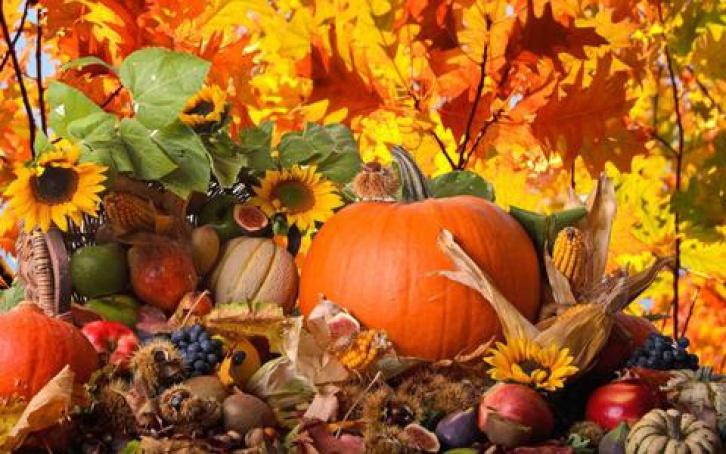 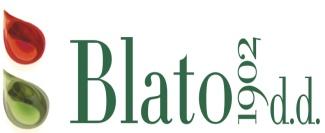 JELOVNIK – OSNOVNA ŠKOLA NIKOLA TESLA                                                          OD 02.11.2020.-30.11.2020.                                          TJEDANPONEDJELJAK  02.11.UTORAK 03.11.  UTORAK 03.11.  SRIJEDA 04.11.ČETVRTAK 05.11. PETAK  06.11.    I.Potenc.alergeni u hrani*Rižoto od piletineSalata od ciklePuding mlijeko i mliječni proizv.*Polub./miješani Kruh gluten*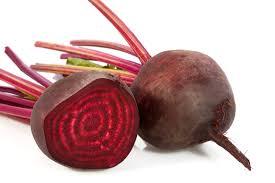 PljeskavicePileća juha celer*Pečena/pohana piletinaKrpice s kupusomPolubijeli/miješani kruh *gluten 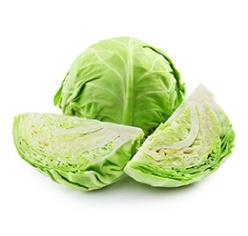                KupusPohani oslić ILI svježa riba gluten*Blitva ili špinat s krumpiromSezonsko voćePolub./miješ.kruhgluten*       Mandarine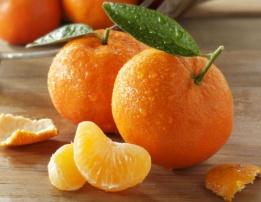 II.Potenc. alergeni u hrani* PONEDJELJAK  09.11.    Maneštrica od leće,graha,kukuruza, mrkve  gluten*      Odresci od suhog mesa                      Desert  gluten, jaje, orašasto voće*                   Polub./miješ.kruh gluten*    UTORAK 10.11.  Pohani  pileći odrezak gluten, jaje, mlijeko*                   Tjest. u umaku od rajčice gluten* Sezonska salata  Polub./miješ.kruh gluten*      Umak od rajčice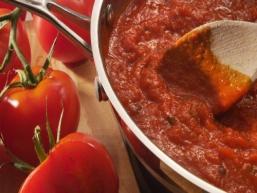     UTORAK 10.11.  Pohani  pileći odrezak gluten, jaje, mlijeko*                   Tjest. u umaku od rajčice gluten* Sezonska salata  Polub./miješ.kruh gluten*      Umak od rajčice    SRIJEDA 11.11.Bistra  juha celer*Pečeni kotletiKiseli kupus sa krumpiromPolubijeli/miješanikruh gluten*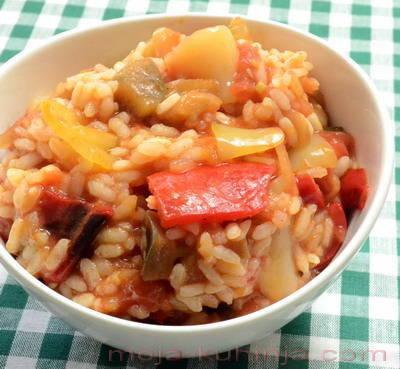 Đuveđ s povrćem    ČETVRTAK 12.11.Maneštrica od mesa i povrća celer*Fritule jaje, gluten*Polub./miješ.kruhGluten*           Fritule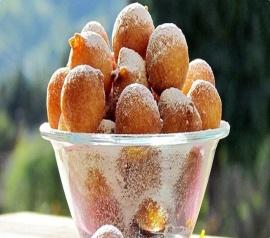   PETAK  13.11.Svježa riba ILI tjestenina sa tunom gluten*Blitva ili špinat s krumpiromKolač gluten, jaja, mlijeko*Polub./miješ.kruhGluten*Blitva s krumpirom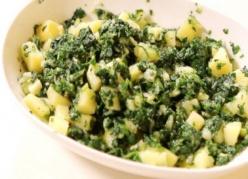 III.Potenc. .alergeni u hrani*PONEDJELJAK  16.11 Maneštrica „pašta i fažol“ celer*Odresci od suhog mesaDesert gluten, orašasto voće,jaja,mlijeko*Polub./miješ. kruh gluten*.    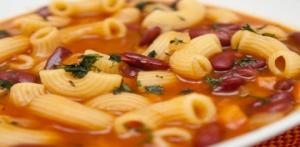   UTORAK 17.11.     Juneće šnicle u saftu celer*Riži-bižiSezonska salata Polubijeli/miješani kruh gluten*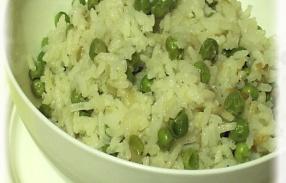            Riži-biži  SRIJEDA 18.11.    Juha od povrća celer*Musaka od mesa i krumpira  ILI polpete od miješ.mesa s prilogomPolub./miješ.kruh gluten* 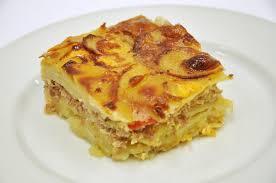   SRIJEDA 18.11.    Juha od povrća celer*Musaka od mesa i krumpira  ILI polpete od miješ.mesa s prilogomPolub./miješ.kruh gluten*    ČETVRTAK 19.11.Tjestenina s mljevenim mesom gluten*Sezonska salataPuding mlijeko, orašasto voće*Polub./miješ.kruh gluten*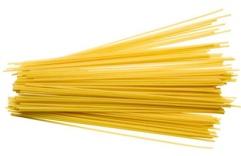 PETAK  20.11.Rižoto od liganja gluten, muzgavci* sa sezonskom salatom ILISvježa riba sa krumpir salatom gluten*Sezonsko voćePolub./miješ.kruh gluten*IV.Potenc..alergeni u hrani*PONEDJELJAK  23.11.    Maneštrica bobići (grah, mladi kukuruz,povrće)                   Odresci od suhog mesa i kobasica    Desert jaje, gluten, orašasto voće*       Polub./ miješ.kruh gluten*UTORAK 24.11.  Sekeli gulaš s kiselim kupusomKrumpir pire mlijeko*Polubijeli/miješani kruh gluten*         Kiseli kupus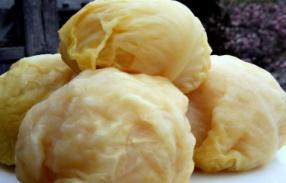 SRIJEDA 25.11. Pohani pureći odresci     gluten, jaje, mlijeko*Varivo od povrća Voćni  jogurt mlijeko* Polubijeli/miješani kruh gluten*   SRIJEDA 25.11. Pohani pureći odresci     gluten, jaje, mlijeko*Varivo od povrća Voćni  jogurt mlijeko* Polubijeli/miješani kruh gluten*   ČETVRTAK 26.11. Mesna juha s tjesteninom gluten* Mesne okruglice sa mješanim mesom  gluten*                       Pire krumpir mlijeko* Polub./miješani kruh gluten*Mesne okruglice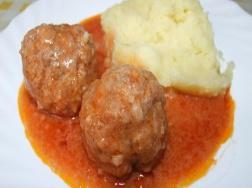 PETAK  27.11.Svježa riba sa krumpir salatom ILI zapečena tjest.sa sirom gluten, jaje, mlijeko*            Kolač gluten, jaje, orašasto voće*  Polub./miješani kruhgluten*             Srdelice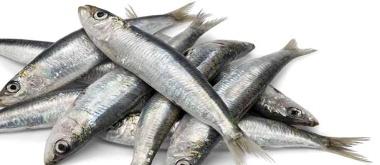 IV.Potenc..alergeni u hrani*PONEDJELJAK  30.11.    Maneštrica od bijelog mesa i povrća sa gris noklicamaDomaći desert jaje, gluten, orašasto voće*       Polub./ miješ.kruh gluten*